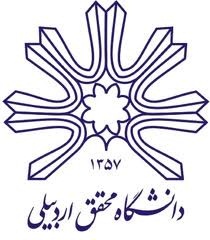 بسمه تعالیبرگه  تحویل پایاننامه کارشناسی اینجانب ...................................................  به شماره دانشجویی ............................................................ دانشجوی دوره کارشناسی .................................................................. پایاننامه خود را طبق داوری انجام گرفته در جلسه دفاع اصلاح نموده و با تأیید استاد راهنمای مربوطه یک نسخه با کیفیت مناسب و یک عدد CD حاوی پایاننامه و اطلاعات مربوط به آن و یک اثر از بخش عملی پایاننامه خود را به استاد راهنما تحویل داده ام.	امضاء و تاریخ تحویل استاد راهنما: بدینوسیله وصول 1 نسخه پایاننامه و CD  از پایاننامه تحصیلی آقا/ خانم ................................................................... فارغ التحصیل دوره کارشناسی رشته .................................................. در تاریخ ........................................................  اعلام می دارم.                                                                                               نام و نام خانوادگی- امضاء و تاریخ وصول استاد مشاور بخش عملی: بدینوسیله وصول 1 اثر .............................................................. از بخش عملی  پایاننامه  دانشجوی مذکور  فارغ التحصیل دوره کارشناسی رشته .................................................. در تاریخ ........................................................  اعلام می دارم.                                                                                            نام و نام خانوادگی- امضاء و تاریخ وصول